St. John the Divine Anglican Church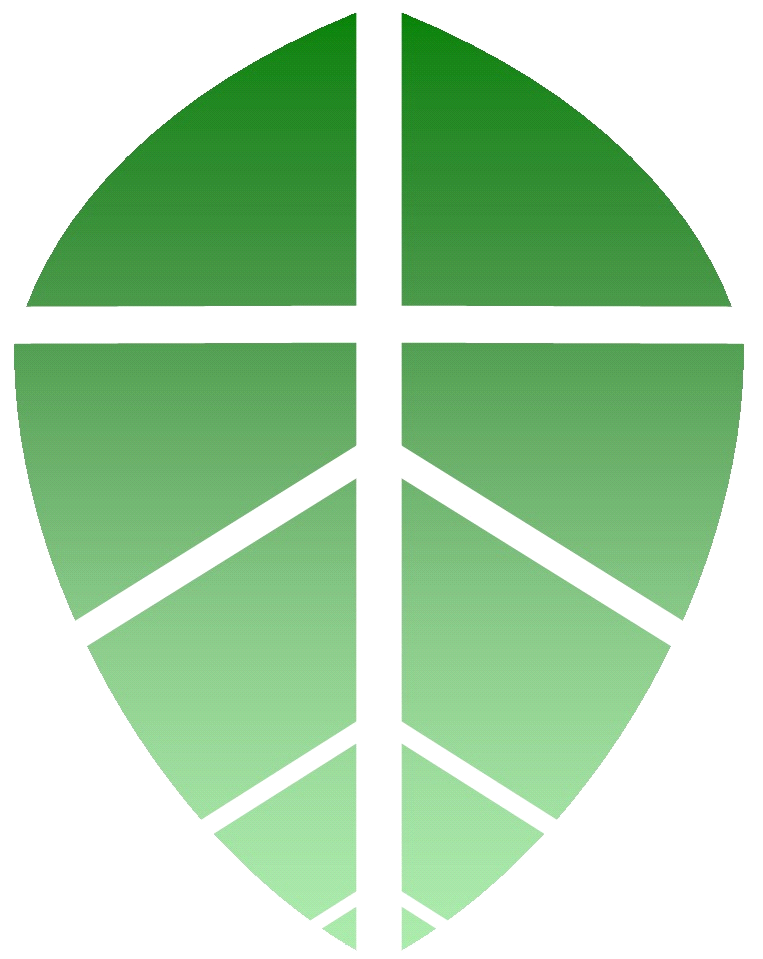 Sunday, May 14th, 2023    6th Sunday of EasterWe gather on the unceded territory of the Squamish Nation www.squamishanglicanchurch.cainfo@squamishanglicanchurch.ca1930 Diamond Road, Squamish Phone number: 604-898-5100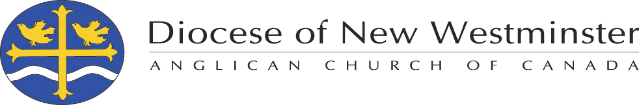 WELCOME AND ANNOUNCEMENTSTHE GATHERING OF THE COMMUNITY		INTRODUCTORY RESPONSESLeader		Alleluia! Christ is risen.All			The Lord is risen indeed. Alleluia!Leader		May his grace and peace be with you.All			May he fill our hearts with joy!THANKSGIVING FOR BAPTISM			Leader		Joined to Christ in the waters of baptism, we are clothed 		with God’s mercy and forgiveness. Let us give thanks for thegift of baptism.We thank you, Almighty God, for the gift of water.Over water the Holy Spirit moved in the beginning of creation. Through water you led the children of Israelout of their bondage in Egypt into the land of promise.In water your Son Jesus received the baptism of Johnand was anointed by the Holy Spirit as the Messiah, the Christ, to lead us, through his death and resurrection,from the bondage of sin into everlasting life.We thank you, Father, for the water of baptism.In it we are buried with Christ in his death.By it we share in his resurrection.Through it we are reborn by the Holy Spirit.Therefore in joyful obedience to your Son,we celebrate our fellowship in him in faith.We pray that all who have passed through the water of baptism may continue for ever in the risen life of Jesus Christ our Saviour. To him, to you, and to the Holy Spirit,be all honour and glory, now and for ever.All 			Amen.ACT OF PRAISE: Sing Praises Old and New 	CP (Blue Book) #469	THE COLLECT OF THE DAY			      			Prayers for an Inclusive Church (2009) alt. 	Leader		Let us pray.				(Silence)				Generous God,People		whose life is freely given in Jesus Christ our Lord: as youhave opened for us your house of many rooms, so may we make a place for the rejected and unloved, and share in the work of peace; through Jesus Christ the cornerstone. Amen. CHILDREN’S TIME THE PROCLAMATION OF THE WORDWe sit to listen for the word of God1ST READING: Acts 17:22-31	Reader		Hear what the Spirit is saying to the Church.					People		Thanks be to God.PSALM 66:7-18								BAS (Green Book) p. #787Bless our God, you peoples; 							make the voice of his praise to be heard;
Who holds our souls in life, 							and will not allow our feet to slip. 
For you, O God, have proved us; 						you have tried us just as silver is tried.
You brought us into the snare; 						you laid heavy burdens upon our back
You let enemies ride over our heads; we went through fire and water; 									but you brought us out into a place of refreshment. 
I will enter your house with burnt offerings and will pay you my vows, 									which I promised with my lips and spoke with my 	mouth when I was in trouble.
I will offer you sacrifices of fat beasts with the smoke of rams; 										I will give you oxen and goats.
Come and listen, all you who fear God, 				and I will tell you what he has done for me.
I called out to him with my mouth, 					and his praise was on my tongue.
If I had found evil in my heart, 						the Lord would not have heard me;
But in truth God has heard me; 						he has attended to the voice of my prayer.
Blessed be God, who has not rejected my prayer, 			nor withheld his love from me. 2ND READING: 1 Peter 3:13-22Reader		Hear what the Spirit is saying to the Church.		        People		Thanks be to God.GRADUAL HYMN: My Life Flows On in Endless Song	CP (Blue Book) #401HOLY GOSPEL: John 14:15-21			(as you are able, please stand)			Reader		The Lord be with you.		People		And also with you.					Reader		The Gospel of our Lord Jesus Christ according to						John.									        People		Glory to you, Lord Jesus Christ.		(At the conclusion…)				Reader		The Gospel of Christ!						        People		Praise to you, Lord Jesus Christ.HOMILY 	APOSTLE’S CREEDI believe in God, the Father almighty, creator of heaven and earth. I believe in Jesus Christ, his only Son, our Lord. He was conceived by the power of the Holy Spirit and born of the Virgin Mary. He suffered under Pontius Pilate, was crucified, died, and was buried. He descended to the dead. On the third day he rose again. He ascended into heaven, and is seated at the right hand of the Father. He will come again to judge the living and the dead. I believe in the Holy Spirit, the holy catholic Church, the communion of saints, the forgiveness of sins, the resurrection of the body, and the life everlasting. Amen.PRAYERS OF THE PEOPLE												    Standing, sitting or kneeling, we offer prayer as a community for the       Church, for the world, for those in need and for those who have died.THE PEACE										Leader		The two disciples told what had happened on the road to Emmaus, and how Jesus had been made known to them in the breaking of the bread. Alleluia. (Luke 24:35)The peace of the Lord be always with you.	All			And also with you.			OFFERTORY HYMN: 	Joyful, Joyful We Adore Thee		CP (Blue Book) #425	To make a gift to the life and ministry of St. John’s you can leave a cheque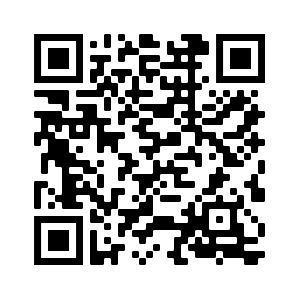 or cash in the plate by the entrance of the sanctuary, send an e-transfer to give@squamishanglicanchurch.ca Or make a donation through ouronline portal (Tithely), which can be accessed through our website, or by scanning the QR code. 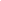 THE PRAYER OVER THE GIFTSLeader		Let us pray, (Silence)Gracious glory,			All			accept all we offer you this day,and bring us to that eternal city of love and light,where Christ is King.We ask this in his name. Amen.Supplemental Eucharistic Prayer #1Leader 		May God be with you.People 		And also with you.Leader 		Lift up your hearts.People 		We lift them up to God.Leader		 Let us give thanks to God our Creator.People 		It is right to offer thanks and praise.Leader		Holy God, Lover of creation,we give you thanks and praisefor in the ocean of your steadfast love you bear usand place the song of your Spirit in our hearts.When we turn from your love and defile the earth,you do not abandon us.Your Spirit speaks through Huldah and Micah,through prophets, sages, and saints in every age,to confront our sinand reveal the vision of your new creation.Joining in the song of the universewe proclaim your glory singing:REPEAT AFTER ME SANCTUSHoly, holy, holy Lord (Holy, holy, holy Lord)God of power God of might (God of power God of might)Heaven and earth are full (Heaven and earth are full)Full of your glory (Full of your glory)Hosanna in the highest (Hosanna in the highest)Hosanna in the lowest (Hosanna in the lowest)Blessed is the one who comes (Blessed is the one who comes)Who comes in the name of the Lord (Who comes in the name of the Lord)Hosanna in the highest (Hosanna in the highest)Hosanna in the lowest (Hosanna in the lowest)…Leader 		Gracious God,in the fullness of time you sent Jesus the Christto share our fragile humanity.Through Jesus’ life, death, and resurrectionyou open the path from brokenness to health,from fear to trust, from pride and conceitto reverence for you.Rejected by a worldthat could not bear the Gospel of life,Jesus knew death was near.His head anointed for burialby an unknown woman,Jesus gathered together those who loved him.He took bread, gave thanks to you, broke itand gave it to his friends,saying, “Take and eat:this is my body which is given for you.Do this for the remembrance of me.”After supper, Jesus took the cup of wine,gave you thanks,and said “Drink this all of you,this is my blood of the new covenantwhich is shed for you and for many.Whenever you drink it,do this for the remembrance of me.”And now we gather at this tablein response to his commandment,to share the bread and cup of Christ’s undying love,and to proclaim our faith.All 			Christ has died.			Christ is risen.			Christ will come again.Leader		Breathe your Holy Spirit,the wisdom of the universe,upon these gifts that we bring to you:this bread, this cup,ourselves, our souls and bodies,that we may be signs of your love for all the worldand ministers of your transforming purpose.Through Christ, with Christ, and in Christ,in the unity of the Holy Spirit,all glory is yours, Creator of all,and we bless your holy name for ever.People 		Amen.THE LORD’S PRAYERLeader		As our Saviour taught us, let us pray, 			All			Our Father in heaven, hallowed be your name, 						your 	kingdom come, your will be done, on earth 					as in 	heaven. Give us today our daily bread. 						Forgive us our sins as we forgive those who sin 						against us. Save us from the time of trial, and						deliver us from evil. For the kingdom, the power, 					and the glory are yours, now and forever. Amen.FRACTION SENTENCE  #7						Leader		Lord, we died with you on the cross All 			Now we are raised to new life.	Leader		We were buried in your tomb.	All			Now we share in your resurrection.	Leader		Live in us, that we may live in you.Leader		The gifts of God for the people of God.All			Thanks be to God. If you wish to receive a blessing rather than the bread, place your hand over your heart. If you wish to receive a wafer, extend two hands. Gluten free wafers are available upon request. Please refrain from intincting (dipping) the bread in the chalice. PRAYER AFTER COMMUNIONLeader		Let us pray,													(Silence)			Father, All			you restored us to lifeby raising your Son from death.May we who receive this sacramentalways be strengthened to do your will,in the name of Jesus Christ the risen Lord. Amen. DOXOLOGY																	Glory to God whose power, working in us, can do 						infinitely more than we can ask or imagine. Glory to 						God from generation to generation, in the Church and 					in Christ Jesus, forever and ever. Amen.BLESSING			Go forth into the world in peace;				be of good courage;				hold fast that which is good;				render to no one evil for evil;				strengthen the fainthearted;				support the weak;				help the afflicted;				honour everyone;				love and serve the Lord,				rejoicing in the power of the Holy Spirit;				and the blessing of God Almighty,				the Father, the Son, and the Holy Spirit,				be among you and remain with you always. CLOSING HYMN: Alleluia! Glory to God			CP (Blue Book) #	 457		DISMISSALLeader		Go in peace, rejoicing in the risen Christ. Alleluia!All			Thanks be to God. Alleluia!Prayer Requests	The Church				St. Helen, Surrey - The Reverend Robin Celiz 							      	St. Helen, Point Grey – The Reverend Liz Hamel (Priest-in-Charge) 					Our companion diocese, the Episcopal Diocese of the Northern 					Philippines and our companion parish, St. John the Divine 						Mission, Lacmaan.														St. John the Divine, Squamish - The Reverend Cameron Gutjahr, 					Rector, Canon Donald J. Lawton, Honorary Assistant. St. John’s 					Ministry goals: Celebration, Stewardship & Service; Children and 					Families; Music Ministry. Immediate Prayer Requests 													Eleanor, Cate, Kathy, Kayla Mak, John, Dorothy, Marilyn, Jen, 					Sandra, Rob, Mari, Brian and Carol, The Howe Sound Women’s 				Centre, the residents of Hilltop House, the residents of Shannon 				Falls, the residents of Westwinds, the Elders of the Squamish 				Nation, the patients of Squamish General Hospital and the 					patients of the Sea to Sky Hospice. This Week:		Today			6th Sunday of Easter		Tuesday		Tot Time 10 am - noon		Thursday		Office Hours 9 am-noon					Friday 		Office Hours 9 am-noon		Sunday 		The 7th Sunday of EasterAnnouncementsGiving														The ministry of St. John’s is made possible by the gifts of the 				community. If you would like to make a financial donation to St. 			John’s, there are a variety of ways outlined on our website.				https://www.squamishanglicanchurch.ca/pages/donate